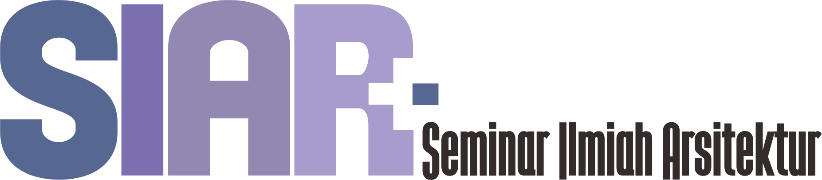 UMUM (calibri 10 Bold) tanpa nomorSetiap Artikel yang dikirimkan dimohon mengacu pada panduan ini. Format panduan ini dibuat sesuai dengan format publikasi SIAR, sehingga dapat dijadikan template. Artikel ditulis dalam bahasa Indonesia atau Inggris. Naskah dikirimkan dengan menyertakan disket data dengan format tulisan Microsoft Word. Naskah yang dikirimkan harus asli dan belum pernah dipublikasikan sebelumnya. Naskah dapat berbentuk artikel ilmiah hasil penelitian, review/kajian literatur, informasi bidang arsitektur, telaah buku baru terbit (resensi), penelitian, pengabdian masyarakat, obituari (berita kematian beserta karya seorang ilmuan sebagai penghargaan).UKURAN KERTAS, MARGIN, DAN JUMLAH HALAMAN Artikel ditulis dengan huruf calibri 10 normal, 1 spasi dan dicetak pada kertas A4 (29,7 cm x 21 cm). Naskah dibuat dalam 2 kolom, jarak antar kolom sebesar 0,5 cm. Margin kanan dan kiri masing-masing 2 cm. Margin atas 2 cm dan bawah 2,5 cm. Antara judul bab baru dengan bagian akhir tulisan sebelumnya diberi jarak 1 spasi. Jumlah keseluruhan halaman artikel, termasuk gambar dan tabel sebanyak maksimal 10 halaman. Gambar dan tabel tercantum langsung di dalam uraian, tidak dipisah.TABEL, GAMBAR, PERSAMAAN, ISTILAH ASING, DAN KUTIPAN Judul tabel dan keterangan gambar ditulis dengan Calibri 9 bold. Tabel dan Gambar  diberi nomor secara urut. Penomeran gambar dan pemberian keterangan dilakukan di bawah gambar. Penomoran tabel dan pemberian keterangan dilakukan di atas tabel.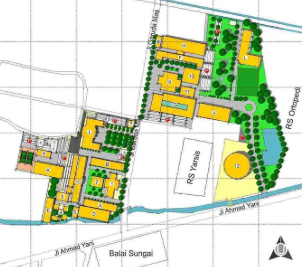 Gambar 1. Judul gambar (Calibri 9)(sumber: gunakan style APA)Gambar dan tabel dibuat center. Gambar harus jelas dengan resolusi 300 dpi. Tabel tanpa garis kolom, hanya gunakan garis baris atas dan bawah (lihat Tabel 1). Semua persamaan diberi nomor secara urut sebagaimana contoh pada persamaan (1) berikut:                    2𝜔y + 5x2 = sin 𝛼 ………………..(1) Istilah asing ditulis dengan huruf miring dan harus konsisten untuk seluruh naskah. Lambang (notasi) ditulis sesuai ketentuan keilmuan. Kutipan dalam naskah dari referensi tertentu ditulis: (Philips, 1995 : 60) bila ada halaman yang diacu, bila tidak ada, cukup nama akhir penulis dan tahun. Bahasa Indonesia yang digunakan, sesuaikan dengan KBBI.SISTEMATIKAN DAN ISI Hasil Penelitian (sub bab tanpa nomor Calibri 10)Penulisan artikel ilmiah yang dibahas ini menggunakan sistem tanpa angka maupun abjad. Secara umum artikel ilmiah hasil penelitian mempunyai sistematika sebagai berikut : (1) Judul Artikel, (2) Nama Penulis, afiliasi dan email, (3) Abstrak dan Kata Kunci, (4) Pendahuluan dan termasuk didalamnya adalah Tinjauan Pustaka, (5) Metode / Cara Penelitian, (6) Hasil Penelitian, (7) Diskusi / Pembahasan, (8) Kesimpulan dan termasuk di dalamnya adalah Saran, apabila ada, (9) Ucapan Terima Kasih (kalau ada), (10) Daftar Pustaka.Non Penelitian (1) Judul Penelitian, (2) Nama Penulis,  afiliasi dan email, (3) Abstrak dan Kata Kunci, (4) Pendahuluan, (5) Bagian Inti (hal yang dibahas, tergantung substansi), (6) Penutup, (7) Daftar Pustaka. DAFTAR PUSTAKAJika catatan dan referensi penjelas relevan, maka harus ditunjukkan dalam teks dengan penyebutan nama akhir penulis, tahun dan halaman sesuai format APA. Daftar lengkap semua catatan dan referensi harus disediakan di akhir naskah. Referensi jurnal yang ditulis menggunakan format APA. Silakan gunakan perangkat lunak referensi seperti Mendeley, Zotero, Reference, dan sebagainya untuk membuat kutipan bekerja lebih mudah. Referensi jurnal harus mencakup semua nama dan inisial penulis, tahun publikasi, judul makalah, judul jurnal secara lengkap, nomor volume dan nomor halaman pertama dan terakhir. Referensi buku harus mencakup edisi mereka, dan semua editor dan semua penulis, penerbit, dan tempat penerbitan yang relevan, adalah tanggung jawab penulis untuk memeriksa keakuratan referensi. Contoh:S. Omer, “Rationalizing the Permissibility of Mosque Decoration,” J. Islam. Archit., vol. 4, no. 1, pp. 14–26, 2016.T. H. Karyono, Green Architecture: Pengantar Pemahaman Arsitektur Hijau di Indonesia. Jakarta: Rajawali Press, 2010.Zimmerman, H.J., 1994. Fuzzy Set Theory and Its Application, 2nd, Kluwe Academid Publisher, Boston, pp : 23-28PANDUAN PENULISAN ARTIKEL SIARJUDUL ARTIKEL MAKSIMAL 12 KATA (CALIBRI 14 BOLD) PANDUAN PENULISAN ARTIKEL SIARJUDUL ARTIKEL MAKSIMAL 12 KATA (CALIBRI 14 BOLD) Penulis 1 (calibri 10 bold)Afiliasi lembaga Penulis (calibri 9)e-mailPenulis 2 (calibri 10 bold)Afiliasi lembaga Penulis (calibri 9)e-mailABSTRAK (CALIBRI 10  BOLD)Merupakan ringkasan dari isi artikel yang memuat uraian tentang permasalahan, tujuan penelitian, metode penelitian yang digunakan dan hasil penelitian. Ditulis dalam bahasa Inggris atau bahasa Indonesia. Dituangkan secara padat dalam satu paragraf satu spasi, terdiri dari 100-200 kata (Calibri 9). Xxxxxxxxxxxx xxxxxxxxx xxxxxxxxxxxx xxxxxxxxxxxx xxxxxxxxxxxxxxxxxx xxxxxxxxxxxxxxxxx xxxxxxxxxxx xxxxxxxxxxxxxxxxxxxxxxxxxxx  xxxxxx xxxxxxxxxx xxxxxxxxxxx xxxxxxxxx xxxxxxxxxx xxxxx xxxxxx xxxxxxxx xxxxxxxx xxxxxxxxxxxxxxxxxxx xxxxx xxxxx xxxxx xxxxxxx xxxxxx xxxxxx xxxxxxxxxx xxxxxx xxxxx xxxxxxxxx xxxxxxxxx xxxxxxxxxxxxxxxx xxxxxxxxxxx xxxxxx xxxxxxx xxxxxxxx xxxxxx xxxxxxx xxxxxxXxxxxxxxxxxxxxxxxxxxxxxxxxxxxxxxxxxxXxxxxxxxxxxxxxxxxxxxxxxxxxxxxxxxxxxxxxxxxxxxxxKATA KUNCI: (Calibri 9) kata kunci dipisah dengan koma, maksimal 5 kata kunciTable 1. Title of Table [4]Table 1. Title of Table [4]Column Header Goes HereColumn Header Goes HereRow Name Goes HerexRow Name Goes HerexRow Name Goes HerexRow Name Goes Herex